Российская Федерация БаскетболаДепартамент подготовки резерва РФБНаучно-методический отдел РФБТренерский совет РФБФЕДЕРАЛЬНОЕ ГОСУДАРСТВЕННОЕ БЮДЖЕТНОЕ ОБРАЗОВАТЕЛЬНОЕ УЧРЕЖДЕНИЕ ВЫСШЕГО ОБРАЗОВАНИЯ «КУБАНСКИЙ ГОСУДАРСТВЕННЫЙ УНИВЕРСИТЕТ ФИЗИЧЕСКОЙ КУЛЬТУРЫ, СПОРТА И ТУРИЗМА»ПРОГРАММАповышения квалификации тренеров и специалистов по баскетболу«Методические основы организации занятий с юными баскетболистами»Цель программы:повышение профессиональных компетенций тренеров по баскетболу в проведении тренировочного процесса юных баскетболистов различного возрастаКатегория слушателей: тренеры и специалисты по баскетболу.Сроки проведения: 25-27 сентября 2022 годаМесто проведения: г. Краснодар.Организация и адрес: Кубанский государственный университет физической культуры, спорта и туризма.Адрес: г. Краснодар, ул. Буденного 161Контактный телефон: 8 (861) 255-85-13 Костюкова Ольга НиколаевнаЭлектронная почта: fpk.kgufkst@mail.ruСтоимость обучения: 3000 рублейПРОГРАММА25 сентября 2022 год (Буденного 161, КГУФКСТ, игровой зал 204)09.00 – 09.45 – Регистрация слушателей (Буденного 161, КГУФКСТ, игровой зал 204)10.00 – 11.00 – Практическое занятие: «Совершенствование индивидуальной техники владения мячом (дриблинг, передачи мяча и т.д.) в условиях приближенным к игровым. Маринкович Петар11.15 – 12.15 – Практическое занятие: «Активные защитные действия при различных игровых ситуациях (1х1, 2х2, 3х3, 4х4, 5х5)», защитные действия при подстраховки».Спасев Тане12.30 – 13.30 – Практическое занятие: «Индивидуальные, групповые и командные взаимодействия при борьбе за отскок; некоторые аспекты игры при позиционном нападении».  Кротов В.Р.26 сентября 2022 год(Буденного 161, КГУФКСТ, игровой зал 20408.00 – 09.00 – Практическое занятие: «Специфика физической подготовки баскетболистов различного роста и возраста» Ротков Ф.А.09.00 – 10.00 – Практическое занятие: «Некоторые аспекты при обучении быстрому прорыву и переходу к раннему нападению; особенности командных взаимодействий при переходе к позиционному нападению». Богданов Б.И.10.15 – 11.15 – Практическое занятие: «Особенности индивидуальных и групповых действий в нападении и защите в баскетболе 3х3».27 сентября 2022 год(Буденного 161, КГУФКСТ, аудитория 11 м)10.00 – 11.30 – Лекция: «Профилактика травматизма при занятиях баскетболом». д.м.н., профессор Макарова Галина Александровна, руководитель лаборатории НИИ Матешев Андрей Алексеевич» . 11.30 – 13.00 – Лекция: «Методика обучения защите SOS».13.00 – 14.30 – Лекция: «Современное судейство в баскетболе – вопросы и ответы».14.30 – Подведение итогов курсов. Выдача удостоверений КГУФКСТ, сертификатов РФБ. Костюкова Ольга Николаевна – декан ФПК КГУФКСТ к.п.н., доцент; Елевич Сергей Николаевич-д.п.н. профессор, ЗТР, директор Высшей Школы Тренеров.Программа  повышения квалификации  или профессиональной переподготовки (нужное подчеркнуть и указать название программы) __________________________________________________________________________________________Получить дополнительную информацию можно по телефону 8 (861) 255 85 13, отправить Заявку на обучение  по электронной почтой fpk.kgufkst@mail.ruСПИСОК ДОКУМЕНТОВ НЕОБХОДИМЫХ ДЛЯ ПРОХОЖДЕНИЯ КУРСОВ ПОВЫШЕНИЯ КВАЛИФИКАЦИИ 1.	Копия паспорта (1 станица с фото + прописка).2.	Копия диплома (если основной диплом не профильный, необходимо также прислать диплом о профессиональной переподготовке).3.	Приложение к диплому.4.	Копия СНИЛС.5.	В случае, если в дипломе и паспорте разные данные (например фамилия) необходима также копия документа, подтверждающая смену фамилии (копия свидетельства о браке, о смене имени).Заверять копии не нужно. Спасибо!От Вас также будем ждать ОРИГИНАЛЫ документов: Договор в 2-х экземплярах (с живыми подписями и печатями). Дату и номер договора ставить не нужно.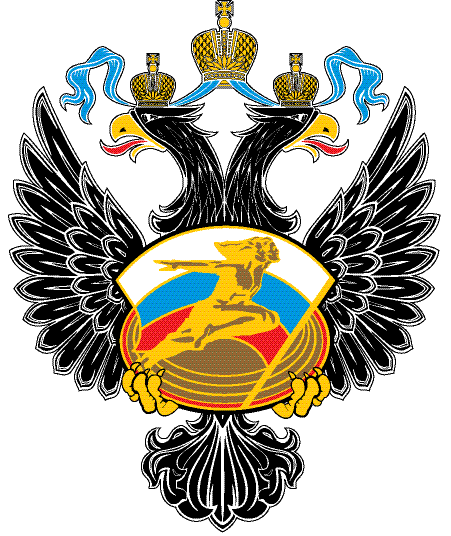 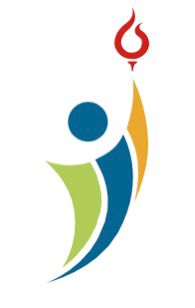 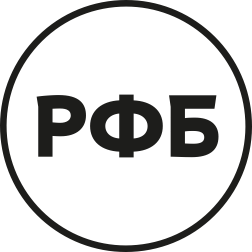 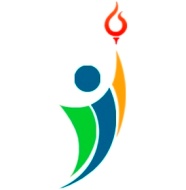 Заявка на обучение по программам повышения квалификации  и переподготовки кадровФамилия, имя, отчество:Адрес:Место работы:Должность:Образование:Форма оплаты обучения (юр. лицо/физ. лицо):Паспортные данные:(серия, номер, кем и когда выдан)Контактный телефон:e-mail: